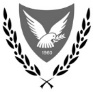 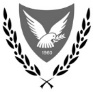 REPUBLIC OF CYPRUS / MINISTRY OF HEALTH	                  APPLICATION FORM Β4th dose vaccination against COVID-19 for homebound* patients who have not previously been vaccinated through the domiciliary immunization service for COVID-19      Personal Details (to be filled by the applicant or their representatives during the nursing visit)Full Name:…………………………………………………………………………………………………………………………………………………..……………………Date of Birth:……..…………………..…………………………………   ID number:………………………………………………………………….………………………..Gender:…………………………….……….……………………                     Ethnicity:……….………………………………………………..……………………………...Place of Residence in full:………..…………………………………………………………………….……………………………………………………………………………Patient signature or representative:………………………..…………………Telephone number:………………………………………..…………………….Name in full (in case of representative):……….…………………………………………………………. Relation: ………………………………………………*κα          *homebound patients as defined in the National Health System (GeSY)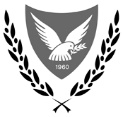 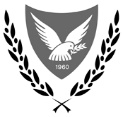 REPUBLIC OF CYPRUSMINISTRY OF HEALTHProcedure for Application for the administration of booster doses of COVID-19 vaccine for homebound patients who have not previously been vaccinated through the domiciliary nursing immunization service. The application for domiciliary vaccination with the COVID-19 vaccine can be submitted by the applicant or next of kin, in case the patient is unable to do so him/herself. Application Form B must be completed in full and signed by the applicant and their Personal Doctor, and then faxed to 22605491.Verification by Personal DoctorVerification by Personal DoctorVerification by Personal DoctorIt is verified that the above applicant is homebound according to the definition by the National Health System (GeSY) YESNOName of Personal Doctor in full:………..………………………………………………………………………………………………………………………………....Name of Personal Doctor in full:………..………………………………………………………………………………………………………………………………....Name of Personal Doctor in full:………..………………………………………………………………………………………………………………………………....Signature:…………………………………………………………………………….  Date………………………….………………….……………………………………….Signature:…………………………………………………………………………….  Date………………………….………………….……………………………………….Signature:…………………………………………………………………………….  Date………………………….………………….……………………………………….